Oб итогах второго этапа краевого конкурса детских рисунков «Я выбираю безопасный труд – 2023»В Темрюкском районе подведены итоги территориального этапа краевого конкурса детских рисунков «Я выбираю безопасный труд-2023». Конкурс проводился в следующих номинациях: «Безопасный труд глазами детей» (рисунки), «Помни, работник, везде и всегда: главное – это охрана труда!» (творческие проекты), «Скажи «Да!» охране труда» (плакаты), «Труд должен  быть  безопасен!» (комиксы).В конкурсе приняли участие 36 учащихся образовательных школ, 9 воспитанников дошкольных образовательных учреждений, 18 воспитанников детских школ искусств, 11 воспитанников организаций дополнительного образования.Комиссия рассмотрела все предоставленные рисунки и подделки детей и выбрала из них самые интересные и соответствующие критериям оценки работы.Победителем конкурса стали:- в номинации «Безопасный труд глазами детей» (рисунки) - Хараман Ксения с работой «Ремонт Крымского моста»  (воспитанница МБУ ДО Центра детского творчества г. Темрюк, возрастная группа 7-9 лет);- в номинации  «Скажи «Да!» охране труда» (плакаты) - Землякова Анастасия с работой «Правила не только знай, но и четко соблюдай при работе в колодцах» (учащаяся МБОУ СОШ №2 г. Темрюк, возрастная группа 16-18 лет);- в номинации  «Труд должен быть безопасен» (комиксы) - Ванина Дарья с работой «Охрана труда нужна всегда» (учащаяся МБОУ СОШ №10 ст. Ахтанизовская, возрастная группа 16-18 лет);- в номинации «Помни работник везде и всегда: главное это охрана труда» (творческие проекты) - Половинко Арина с работой «Главное-это охрана труда» (воспитанница МАУ ДО оздоровительно образовательный центр г. Темрюка, возрастная группа 10-15 лет).Материалы победителей конкурса по соответствующим номинациям будут представлены в краевом этапе конкурса детских рисунков, который состоится с 21 по 28 февраля 2023 года. 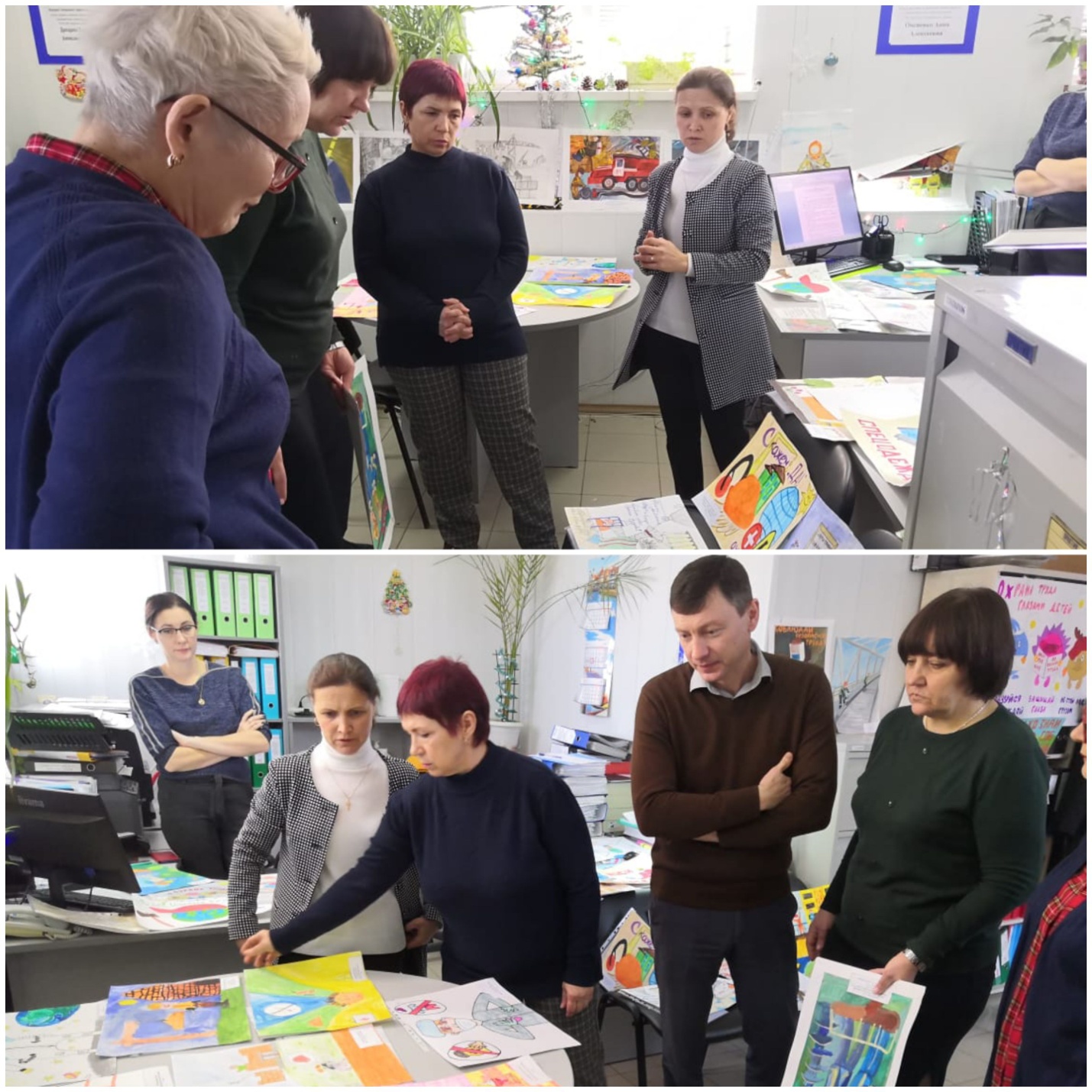 